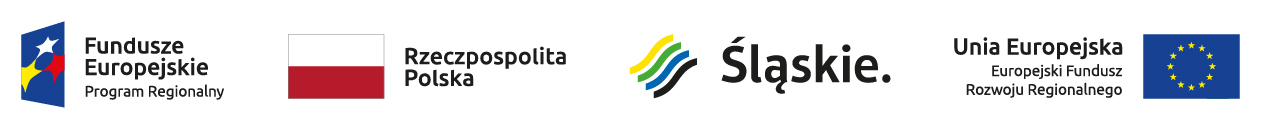 załącznik nr  5nr zamówienia INZP.271.4.2021								GMINA ŚWIETOCHŁOWICE								ul. Katowicka 54								41-600 ŚwiętochłowiceOświadczenie wykonawcy składane wraz z ofertą na podstawie art. 125 ust. 1 ustawy, dotyczące braku podstaw wykluczenia z postępowania Wykonawca: ………………………………………(pełna nazwa/firma, adres)reprezentowany przez: ……………………(imię, nazwisko, stanowisko/podstawa do  reprezentacji)składając ofertę w postępowaniu o udzielenie zamówienia publicznego, którego przedmiotem jest:Pełnienie wielobranżowego nadzoru inwestorskiego podczas realizacji inwestycji pn.: „Termomodernizacja budynku OSiR „Skałka” w Świętochłowicach wraz z uzyskaniem pozwolenia na użytkowanie”OŚWIADCZENIE DOTYCZĄCE WYKONAWCY:oświadczam, że nie podlegam wykluczeniu z postępowania na podstawie art. 108 oraz 109 ust. 1 pkt 1) ustawy.    Tak           Nie      (proszę o zakreślenie właściwej odpowiedzi)Oświadczam, że zachodzą w stosunku do mnie podstawy wykluczenia z postępowania na podstawie art. …………. ustawy (podać mającą zastosowanie podstawę wykluczenia spośród wymienionych w art. 108 ustawy). Jednocześnie oświadczam, że w związku z ww. okolicznością, na podstawie art. 110 ustawy podjąłem następujące środki naprawcze: .................................. – stanowiące załącznik do niniejszego oświadczenia.........................................................................................    Tak           Nie    (proszę o zakreślenie właściwej odpowiedzi)OŚWIADCZENIE DOTYCZĄCE PODANYCH INFORMACJI:Oświadczam, że wszystkie informacje podane w powyższych oświadczeniach są aktualne i zgodne z prawdą oraz zostały przedstawione z pełną świadomością konsekwencji wprowadzenia zamawiającego w błąd przy przedstawianiu informacji.    Tak           Nie    (proszę o zakreślenie właściwej odpowiedzi)Kwalifikowany podpis elektroniczny/podpis zaufany/podpis osobisty osoby/osób uprawnionej (ych) do reprezentowania wykonawcy